Конспектнепосредственно-образовательной деятельности«Сказка о маме»с детьми 2 младшей группыПрограммные задачи:Учить детей воспринимать сказку на слухСоотносить услышанное  с декорациями  к сказкеВоспитывать доброе, уважительное, внимательное отношение к мамеАктивизировать в речи детей высказывания персонажей сказкиДидактический материал:Иллюстрации к сказкеМакеты трех домиковМакеты деревьевИгрушка - Лесная птицаПредварительная работа:Беседа о  празднике "День Матери"Фотовыставка "Моя мамочка"Чтение стихотворений о мамеДидактическая игра "Дикие животные и их детеныши"Пальчиковая гимнастика "Наши мамы"Используемые методы и приемы:Беседа воспитателяЧтение сказкиПоказ  выполнения двигательной деятельностиИнтеграция областей:КоммуникацияЧтение художественно литературыФизическая культураСоциализацияХод НОД:В:   У каждого из вас есть мама. Она любит вас, заботится о вас. Всегда находится рядом . Готова придти к вам на помощь в любую минуту.Как вы думаете,  у животных есть мамы?Д:  Есть.В:  У зайчонка - мама зайчиха, у лисенка - лиса, у ежонка - мама ежиха, у  вол  чонка - мама волчица, у медвежонка - медведица.   Они заботятся о своих детенышах.     Как это происходит?Детеныши животных всегда слушают своих мам? Присаживайтесь  поудобнее и послушайте «Сказку про маму».Чтение сказки .«Однажды Зайчонок раскапризничался и сказал своей маме:
— Я тебя не люблю!Обиделась Зайчиха-мама и ушла в лес.
А в этом лесу жили два волчонка. И не было у них никакой мамы. Было им без мамы очень плохо.Вот однажды сидели волчата под кустом и горько плакали.
— Где бы нам взять маму? — говорит один Волчонок. — Ну, хотя бы маму коровку!— Или маму кошку! — говорит второй Волчонок.— Или маму лягушку!— Или маму зайчиху!Услышала эти слова Зайчиха и говорит:— Хотите, я буду вашей мамой?Обрадовались волчата. Повели они новую маму к себе домой. А дом у волчат грязный-прегрязный. Прибралась мама зайчиха в доме. Потом нагрела воды, посадила волчат в корыто и стала их купать.Сначала волчата не хотели мыться. Боялись, что мыло в глаза попадёт. А потом им очень понравилось.— Мамочка! Мамочка! — кричат волчата.— Ещё спинку потри! Ещё на головку полей!Так и стала жить Зайчиха у волчат.А Зайчонок без мамы совсем пропадает. Без мамы холодно. Без мамы  голодно. Без мамы очень-очень грустно.
Побежал Зайчонок к Маше:— Маша! Я обидел свою маму, и она от меня ушла.— Глупый Зайчонок! — закричала Маша.— Разве так можно? Где мы будем её искать? Пойдем, спросим у Лесной Птицы. И побежали они к Лесной птице».                                             
В: Ребята, но мы ведь с вами друзья и Зайчонку и Маше, а  друзья  всегда приходят на помощь. Побежали и мы  к Лесной птице.                                 Д: Да (бег по группе)                                                                                         В: Ох! А вот и дом Лесной птицы.                                                             В: - Лесная птица, ты не видела Зайчиху?                                                 Не видела,- отвечает Лесная птица.-                                                         Но слышала, что живет она в лесу у волчат.                                                 В: Спасибо тебе, Лесная птица.                                                                      В: -  А  в лесу было три волчьих домика. Очень трудно пробраться к домикам волчат. Смотрите, ребята, кругом пни да коряги . Перешагиваем дети через пенечки, высоко поднимаем ножки.(перешагивание через предметы)            В:  Пришли!                                                                                               «…Заглянули Маша и Зайчонок в домик. Видят: в домике грязно, на полках пыль, в углах мусор.                                                                                 Нет, моя мама тут не живет,- говорит Зайчонок».                                           Пойдем и мы к другому домику.   Ой, посмотрите, а на пути к домику ручеек  течет. Перепрыгиваем, ребята, через ручеек (прыжки на двух ногах).              А вот и домик показался.                                   «…   Заглянули в окно.Видят: на столе скатерть грязная, посуды стоит немытая.
— Нет, моя мама не тут живет! - говорит Зайчонок».                                             В: Пошли, дети, к третьему домику. А на деревья, ветки низко наклонились – чаща непроходимая; проползать нужно!  ( ползание на четвереньках). Ползем аккуратно,  чтобы не зацепиться за веточку. Приползли!                                                                                        «…Прибежали они к третьему дому. Видят: в доме всё чисто. За столом сидят волчата, пушистые, веселые. На столе белая скатерть. Тарелка с ягодами. Сковородка с грибами.— Вот где моя мама живет! — догадался Зайчонок.»                                  В: Обрадовался, ребята, Зайчонок, запрыгал от радости . И мы порадуемся, все запрыгали.(прыжки на двух ногах с продвижением вперед).        «…Постучала Маша в окно. Выглянула в окно Зайчиха.
Прижал Зайчонок уши и стал маму просить:— Мама, иди опять ко мне жить... Я больше не буду.Заплакали волчата:— Мамочка, не уходи от нас!Задумалась зайчиха. Не знает, как ей быть.— Вот как надо сделать,— сказала Маша.— Один день ты будешь зайчаткиной мамой, а другой волчаткиной.
Так и решили».                                           В:  И все радостно пошли домой, в детский сад (ходьба по кругу группы).
«…Стала Зайчиха один день жить у Зайчонка, а другой — у волчат».В: Ребята, скажите, а почему мама ушла от Зайчика?Д:  (ответы детей)В:  А почему Зайчиха решила стать  волчаткиной мамой?Д:  (ответы детей)В:  Как себя чувствовал Зайчонок без мамы?
Д: (ответы детей)В: А вы мам своих не обижаете?           В: Вот видите, ребята, что получается, если маму обижают.  Маму надо любить, помогать и ей, и быть послушными.                                                                    В:   Скоро будет «День Матери».  Мы с вами много говорили о нем.Но сегодня  мы узнали, что и у животных есть мамы и они так же заботятся и переживают о своих малышах .  Мамы все одинаковые  - любящие, заботливые  и добрые. Давайте сделаем им подарок! 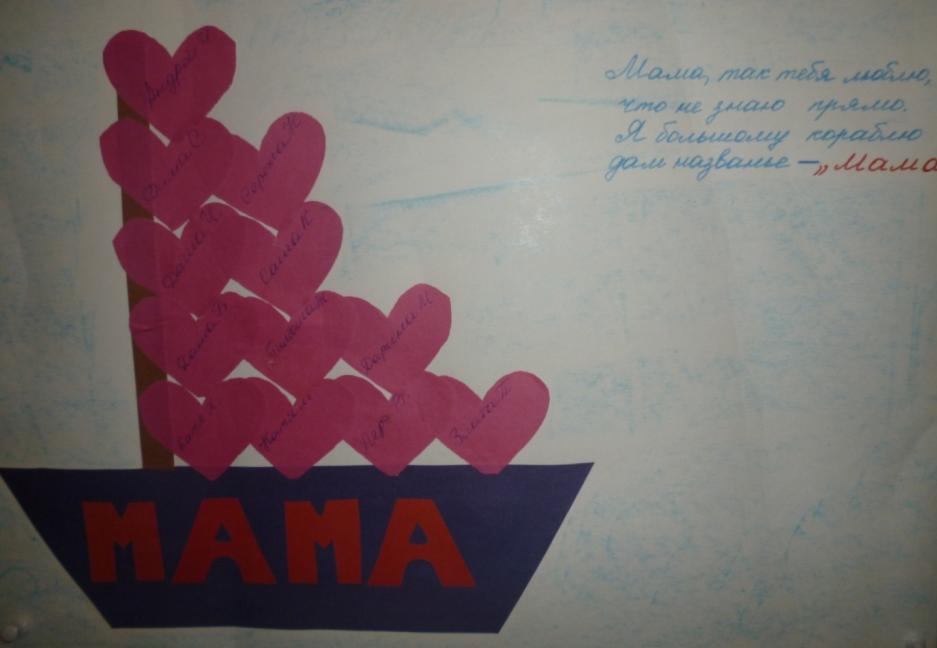 